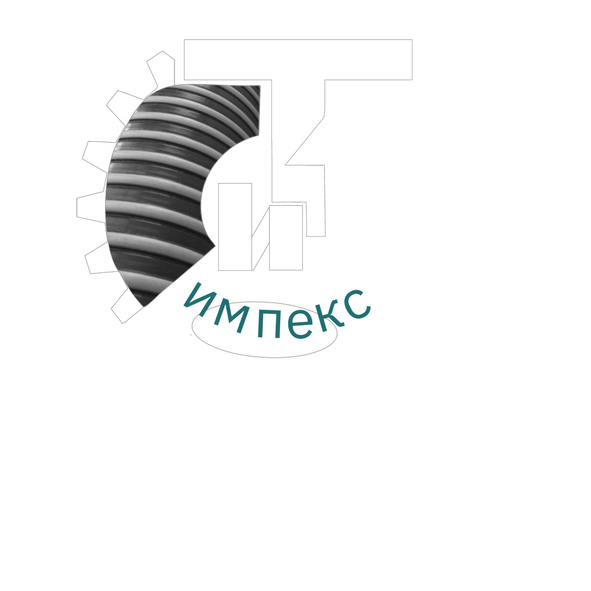 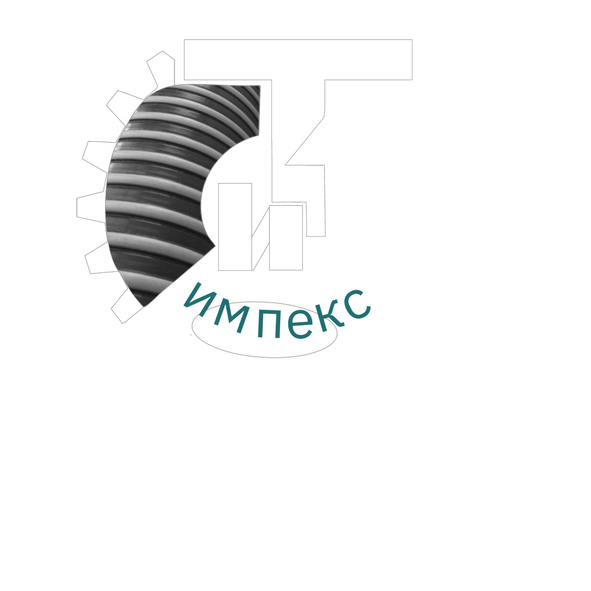 Наименование организацииООО «РТИ-ИМПЕКС»Юридический и фактический адреса214020, Российская Федерация, г. Смоленск, ул. Шевченко, дом 79, комната 201ИНН6731068950КПП673101001ОГРН1086731006306ОКПО84000620Расчетный счет40702810500001492491БанкАО «Райффайзенбанк»БИК044525700Корреспондентский счет30101810200000000700Телефон+7 4812 294 285+7 495 644-32-67Электронная почтаsale@belrti.ruСайтhttps://belrti.ru